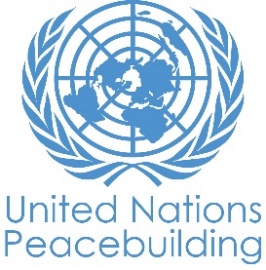  			PBF PROJECT progress reportCOUNTRY: MyanmarTYPE OF REPORT: semi-annual, annual OR FINAL: YEAR of report: 15 June 2020NOTES FOR COMPLETING THE REPORT:Avoid acronyms and UN jargon, use general /common language.Report on what has been achieved in the reporting period, not what the project aims to do.Be as concrete as possible. Avoid theoretical, vague or conceptual discourse.Ensure the analysis and project progress assessment is gender and age sensitive.PART 1: OVERALL PROJECT PROGRESSBriefly outline the status of the project in terms of implementation cycle, including whether preliminary/preparatory activities have been completed (i.e. contracting of partners, staff recruitment, etc.) (1500 character limit): To date, the following preparatory activities for the project have been completed:- Sub-contracting between partners were signed and completed at the end of March.- Almost 90% of staff have been recruited for the whole project and around 10% staff recruitment is in the process.-Appointed A Technical Advisor with TOR for the project from World Vision International- Global Center.- Project Start-Up Workshop (27-29 Feb 2020) - was organized with 24 participants from partner organizations, KMF, SCM and MCC at the WVM office. The technical advisor also assisted in developing agendas, facilitation and providing inputs related to conflict prevention and management, inclusiveness, UNSCR 1325 and 2250 and Do No Harm approaches, etc. The clear and common understanding on collaboration between all partners were resulted.(Attach 1) - Completed 3 days "M&E" workshop with 13 participants from all partner organizations from 11th-13th March 2020. After the workshop, "log-frame" was finalized, M&E plan, "an Indicator Tracking Table (ITT), Detail implementation plan and some tools for data collection were developed with clear understanding of all partners for the whole project. (Attach 2)- Developed a Revised Plan by organizing several consultation meetings between partners due to the global pandemic.(Attach 3)- Developed a Risk Register Matrix by organizing one day workshop with all partners to understand risk possibilities, mitigation mechanisms and plans and risk owners. (Attach 4) Please indicate any significant project-related events anticipated in the next six months, i.e. national dialogues, youth congresses, film screenings, etc.  (1000 character limit): In coming next six months, the project will mainly concentrate on online trainings and awareness raising activities according to the revised plan. Moreover, due to the uncertainity and pandemic, large gathering is postponed to next years. If the situation allows to organize, there may have significant project-related public event such as celebrating International Peace Day and national-level dialogue by targeted groups. FOR PROJECTS WITHIN SIX MONTHS OF COMPLETION: summarize the main structural, institutional or societal level change the project has contributed to. This is not anecdotal evidence or a list of individual outputs, but a description of progress made toward the main purpose of the project. (1500 character limit): N/AIn a few sentences, explain whether the project has had a positive human impact. May include anecdotal stories about the project’s positive effect on the people’s lives. Include direct quotes where possible or weblinks to strategic communications pieces. (2000 character limit):N/APART II: RESULT PROGRESS BY PROJECT OUTCOME Describe overall progress under each Outcome made during the reporting period (for June reports: January-June; for November reports: January-November; for final reports: full project duration). Do not list individual activities. If the project is starting to make/has made a difference at the outcome level, provide specific evidence for the progress (quantitative and qualitative) and explain how it impacts the broader political and peacebuilding context. “On track” refers to the timely completion of outputs as indicated in the workplan. “On track with peacebuilding results” refers to higher-level changes in the conflict or peace factors that the project is meant to contribute to. These effects are more likely in mature projects than in newer ones. If your project has more than four outcomes, contact PBSO for template modification.Outcome 1:  Young current and future leaders design and lead their own peacebuilding initiatives, promoting enhanced intercultural dialogue and peace. Output 1.1: 100 female and male youth leaders trained, supported, and resourced to lead intercultural dialogue and peacebuilding initiatives in communities.Output 1.2: Students trained and supported to established two active intercultural Fellowship Groups (ICFGs) at target universities.  Rate the current status of the outcome progress: Progress summary: (3000 character limit)To meet output 1.1, participation of the local youth leaders and groups play in key roles for peacebuilding sustainability. Before conducting main activities, to deeply understand the local context and build stronger network with community youth groups, a 3 days inception workshop with 10 youth from 5 targeted local youth groups were carried out aiming to ensure common understanding on Myitta Myay project designs and how the local youth groups will engage to achieve the project outcomes from 16-18 Mar 2020. As this peacebuilding project makes sure particularly for inclusiveness and no one left behind, the inception workshop participants were from different faith, ethnic and gender background; for instance, Taung Yo ethnic, muslim and 7 female and 3 males. During the workshop, participants and project team discussed together about conflict and gender sensitivities of their communities, stakeholder mappings, and criteria of recruiting participants for the main activities, peace camps and draft action plan for peacebuilding of each township was resulted. A social media group, named "Focal Persons of Youth Peace - Myitta Myay Project" was also formed to update information, build stronger network and trust among youth leaders. This group is regularly organizing meetings, already for 4 times to explore what and how the project can continue even in the pandemic with local context. Moreover, trust building with other youth network and the communities have been strengthened through Covid 19 response activities from the lens of peacebuilding. KMF project team has been mentoring and supporting social cohesion and harmony and peacebuilding approaches in targeted communities against Covid 19. These youth groups are playing in active and key roles to integrate Do No Harm approach in Covid 19 community response communities in their township levels. (Attach 5)Under the output 1.2, curriculums for two main training designs for "Introductory Peacebuilding Workshop" and "Peace Camp" have been completed by conducting 4 days curriculum development workshop with the support of a skilful and well-known facilitator. The workshop was participated by 20 SCM local staff and some technical persons of SCM. At the end of the workshop, detail 3 days Introductory Peacebuilding Workshop curriculum was resulted and draft curriculum for 20 days Peace Camp was also developed. The curriculums were mainly covered with understanding conflicts, violence, gender matters and power in peacebuilding and conflict transformation. These curriculums were designed as in-person participation. However, the situation has not allow to organize people attended trainings due to the pandemic, virtual peacebuilding trainings will be based on the concepts of these developed curriculum with the changes of methodology. "Introductory Online Peacebuilding" is organizing in a couple of weeks and now is in the stage of preparation for online training. (Attach 6, 7, 8) Indicate any additional analysis on how Gender Equality and Women’s Empowerment and/or Youth Inclusion and Responsiveness has been ensured under this Outcome: (1000 character limit)This outcome is designed to empower young women and men to become agents of the change and peacebuilders. This outcome targets only male and female youth age between 18 and 29 so the recruitment process of participants only target youth from diverse backgrounds. Diverse youth inclusiveness is the most priority for this outcome. In all contents, designs and process, gender equality has been ensured for this outcome. In M&E plan, there are qualitative and quantitative indicators for both youth inclusiveness and gender equality. Moreover, every training curriculum is ensured including gender equality in peacebuilding and UNSCR 1325 and 2250 for 30 percent of training time. One of the recruitment criteria is also to involve at least 30% and 50% of female participants. Outcome 2:  Local religious and education leaders with significant societal influence become champions of intergroup dialogue, peace, and trust building. Output 2.1: 150 teachers-in-training are equipped and supported to champion intercultural dialogue and peace in their classrooms and schools. Output 2.2: 300 religious leaders from diverse faith groups trained and supported to promote intra-interfaith dialogue and mediation in their communities.Output 2.3: Five inter-faith Dialogue Groups (IFDGs) established at township level to proactively prevent and respond to inter-group conflicts.Rate the current status of the outcome progress: Progress summary: (3000 character limit)Under output 2.1: So far, there is no much progress been done under this output leading to outcome 2 due to the Covid 19 wave although curriculum designs, implementation plan and M&E for this output have been developed. This output targets to "teachers-in-training" from University of Yangon and Sagaing so the activities have to be implemented according to university semesters. According to initial/original plan, this output activities were planned to carried out in March and April; unfortunately, the pandemic has started in the mid of March and all universities were shut down in the middle of exam period. Although coming semester is likely to reopen in July, "teachers-in-training" may probably resit exams again and university timeline is really depending on government instructions in this context. All students has gone back to their hometowns and implementation plan is in off-track at the moment. As overall design of this output is a process and needs to go step by step, this output's activities have been postponed to next year January 2021.Under the output 2.2 and 2.3, there are some progresses. There are developing "Interfaith Understanding Guidebook (Curriculum". According to the role of faith leaders in Myanmar society, naming "curriculum" to provide trainings and workshops to faith groups and leaders are inappropriate term so the title has changed to "Guidebook" with the same objectives. The development of the guidebook has expected to use along the peacebuilding project to build bridges between different faith groups and leaders and will become a tool to explore to other faith and religious background stepping for mutual understanding, social cohesion and harmony between diverse faith groups. In the process of developing the guidebook, a working committee, involving four prominent faith leaders who are working for interfaith works and two technical advisors from MCC, is composed as a team for the guidebook. The guidebook is composed with seven chapters including interfaith, social harmony and social cohesion concepts and gender equality in each religious teaching, etc. The working committee of the guidebook, project teams and other respected faith leaders sit together for reviewing and drafting already for 4 times to produce effective and useful guidebook. The last drafting meeting will be organized in 22 June and the guidebook will publish at the end of June.Additionally, stepping to form Interfaith Dialogue Groups (IFDGs) is also ongoing by building trust with different township level committees. Due to the Covid 19, the original implementation plan has been postponed but networking with Local Council of Churches, Methodist Churches and other faith committes in targeted 5 township areas through tele communication in this 4 months till May. Stakeholders analysis for specific communities have been completed and connected with faith groups and leaders to proceed the formation of IFDGs.  Indicate any additional analysis on how Gender Equality and Women’s Empowerment and/or Youth Inclusion and Responsiveness has been ensured under this Outcome: (1000 character limit)In all contents, designs and process, gender equality has been ensured for this outcome. In M&E plan, there are qualitative and quantitative indicators for both youth inclusiveness and gender equality. Moreover, every training curriculum is ensured including gender equality in peacebuilding and UNSCR 1325 and 2250 for 30 percent of training time. One of the recruitment criteria is also to involve in all activities at least 30 % and 50% of female participants and to ensure to promote meaningful women leadership. For the outcome 1 and 2, serial gender trainings will be provided to all project staffs to have in-depth understanding on gender sensitivity, equity and women empowerment. Developing gender equality in peacebuilding curriculum with gender experts is also preparing to support for trainings and activities of the project. Moreover, the gender equity specialist has also supported in curriculum development and will provide technical support along the project implementation. Outcome 3:       Rate the current status of the outcome progress: Progress summary: (3000 character limit)Indicate any additional analysis on how Gender Equality and Women’s Empowerment and/or Youth Inclusion and Responsiveness has been ensured under this Outcome: (1000 character limit)Outcome 4:       Rate the current status of the outcome progress: Progress summary: (3000 character limit)Indicate any additional analysis on how Gender Equality and Women’s Empowerment and/or Youth Inclusion and Responsiveness has been ensured under this Outcome: (1000 character limit)PART III: CROSS-CUTTING ISSUES PART IV: INDICATOR BASED PERFORMANCE ASSESSMENTUsing the Project Results Framework as per the approved project document or any amendments- provide an update on the achievement of key indicators at both the outcome and output level in the table below (if your project has more indicators than provided in the table, select the most relevant ones with most relevant progress to highlight). Where it has not been possible to collect data on indicators, state this and provide any explanation. Provide gender and age disaggregated data. (300 characters max per entry)Project Title: Myitta Myay (Myitta=loving kindness, and "Myay=land")Project Number from MPTF-O Gateway:    N/AProject Title: Myitta Myay (Myitta=loving kindness, and "Myay=land")Project Number from MPTF-O Gateway:    N/AIf funding is disbursed into a national or regional trust fund: 		Country Trust Fund 		Regional Trust Fund Name of Recipient Fund: N/AType and name of recipient organizations:      World Vision International Myanmar (WVM - INGO)  (Convening Agency)     Kalyana Mitta Development Foundation (KMF) - CSO     Myanmar Council of Churches (MCC) - CSO/FBO     Student Christian Movement (SCM) - CSO/FBODate of first transfer: 27th Jan 2020Project end date: 26th July 2021     Is the current project end date within 6 months? Date of first transfer: 27th Jan 2020Project end date: 26th July 2021     Is the current project end date within 6 months? Check if the project falls under one or more PBF priority windows: Gender promotion initiative Youth promotion initiative Transition from UN or regional peacekeeping or special political missions Cross-border or regional projectCheck if the project falls under one or more PBF priority windows: Gender promotion initiative Youth promotion initiative Transition from UN or regional peacekeeping or special political missions Cross-border or regional projectTotal PBF approved project budget (by recipient organization): Recipient Organization              Amount  World Vision International Myanmar                                            $ 850287.00                                                 $                                                       $                                                       $                                                 Total: $ 850287.00 Approximate implementation rate as percentage of total project budget:      *ATTACH PROJECT EXCEL BUDGET SHOWING CURRENT APPROXIMATE EXPENDITURE*Gender-responsive Budgeting:Indicate dollar amount from the project document to be allocated to activities focussed on gender equality or women’s empowerment: 331999.00Amount expended to date on activities focussed on gender equality or women’s empowerment: US$ 5,576Total PBF approved project budget (by recipient organization): Recipient Organization              Amount  World Vision International Myanmar                                            $ 850287.00                                                 $                                                       $                                                       $                                                 Total: $ 850287.00 Approximate implementation rate as percentage of total project budget:      *ATTACH PROJECT EXCEL BUDGET SHOWING CURRENT APPROXIMATE EXPENDITURE*Gender-responsive Budgeting:Indicate dollar amount from the project document to be allocated to activities focussed on gender equality or women’s empowerment: 331999.00Amount expended to date on activities focussed on gender equality or women’s empowerment: US$ 5,576Project Gender Marker: Project Risk Marker: Project PBF focus area: Project Gender Marker: Project Risk Marker: Project PBF focus area: Report preparation:Project report prepared by: Phwe Yu Mon (Project Manager, Myitta Myay Project)Project report approved by: Doris Oo 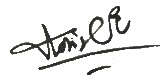 Did PBF Secretariat review the report: Report preparation:Project report prepared by: Phwe Yu Mon (Project Manager, Myitta Myay Project)Project report approved by: Doris Oo Did PBF Secretariat review the report: Monitoring: Please list monitoring activities undertaken in the reporting period (1000 character limit)- Organized monthly meetings with all partners as monitoring visits to field areas can not do.  - Regularly check "Details Implementation Plan" whether the plan is on right track or not.   Do outcome indicators have baselines? Has the project launched perception surveys or other community-based data collection? Evaluation: Has an evaluation been conducted during the reporting period?Evaluation budget (response required):  US$ 47,245If project will end in next six months, describe the evaluation preparations (1500 character limit):      Catalytic effects (financial): Indicate name of funding agent and amount of additional non-PBF funding support that has been leveraged by the project. Name of funder:          Amount:N/A                               Other: Are there any other issues concerning project implementation that you want to share, including any capacity needs of the recipient organizations? (1500 character limit)The pandemic makes the project implementation delayed. As the situation is really uncertain and unpredictable, developing revised plan is a big challenge because context has often changed.- According to the current situation, local partner organizations ask for skill up in project management for uncertain situation.- It would also be good receiving digital peacebuilding technical resources or inputs of technology for peacebuilding. Performance IndicatorsIndicator BaselineEnd of project Indicator TargetIndicator MilestoneCurrent indicator progressReasons for Variance/ Delay(if any)Outcome 1Young current and future leaders design and lead their own peacebuilding initiatives promoting enhanced intercultural dialogue and peace. Indicator 1.1Improved interfaith and interethnic perceptions among male and female youth and university students in targeted areas. 070As the project has started on 27th Jan, in log frame, duration would be for 6 months from 27th Jan to 27th July 2020. Current reporting period is for 4 months so most activities are not implemented due to covid 19 and time limitation. For this reporting period, no indicators are seen yet.Outcome 1Young current and future leaders design and lead their own peacebuilding initiatives promoting enhanced intercultural dialogue and peace. Indicator 1.2Improved perception of women's leadership among male and female youth and university students in target areas.070Outcome 1Young current and future leaders design and lead their own peacebuilding initiatives promoting enhanced intercultural dialogue and peace. Indicator 1.3# of change story harvested  08Output 1.1100 female and male youth leaders trained, supported, and resourced to lead intercultural dialogue and peacebuilding initiatives in communities.Indicator  1.1.1# of male and female youth leaders successfully completing peace camp training.075Peace Camp training was postponed to June since we were not allowed to organize physical meetings/trainings since March due to the pandemic.Output 1.1100 female and male youth leaders trained, supported, and resourced to lead intercultural dialogue and peacebuilding initiatives in communities.Indicator 1.1.2# of interfaith/ interethnic male and female youth alumni teams formed across target townships. 010We could not able to form youth alumni teams (ICFGs) teams yet since it will only proceed after completing of peace camp training. (same as indicator 1.1.1)Output 1.2Students trained and supported to establish two active Intercultural Fellowship Groups (ICFGs) at target universitiesIndicator  1.2.1# of university student successfully completed peace camp training.0160Ideally, ICAPs will be developed after peace camp training so that it can only be developed by the end of June.Output 1.2Students trained and supported to establish two active Intercultural Fellowship Groups (ICFGs) at target universitiesIndicator 1.2.2# of interfaith/ interethnic ICFGs formed and active at universities. Indicator 1.2.3# ICAPs designed and implemented in each ICFG0 024Output 1.3Indicator 1.3.1Output 1.3Indicator 1.3.2Output 1.4Indicator 1.4.1Output 1.4Indicator 1.4.2Outcome 2Local religious leaders and teachers become champion of intergroup dialogue, peace and trust building.Indicator 2.1Increased support for interfaith cooperation among faith groups affiliated with religious leaders participating in the project.030Introductory Outcome 2Local religious leaders and teachers become champion of intergroup dialogue, peace and trust building.Indicator 2.2% of alumni who applied knowledge and skills related Inter-culture.060Outcome 2Local religious leaders and teachers become champion of intergroup dialogue, peace and trust building.Indicator 2.3Improved understanding of gender equality among women and men influenced by religious leaders 030Output 2.1150 teachers-in-training are equipped and supported to champion intercultural dialogue and peace in their classroom and schools Indicator  2.1.1# of teachers successfully completed Peacebuilding and intercultural communication training.0150Introductory Peacebuilding and intercultural communication training yet due to the restrictions of government instructions related to Covid 19. The training will only be organized in July if the physical trainings can be organized in July. Or it may probably be postponed to January 2021.Output 2.1150 teachers-in-training are equipped and supported to champion intercultural dialogue and peace in their classroom and schools Indicator  2.1.2# of teachers in training with skills and knowledge to develop and implement intercultural awareness content for their future classrooms.044Ideally it will be organized in October 2020 if Introductory Peacebuilding training would able to organize in July. If not, this activity also have to move to April 2021.Output 2.2300 religious leaders from diverse faith groups trained and supported to promote intra- and interfaith dialogue and mediation in their communities.Indicator  2.2.1All main faith groups represented in religious leader training in each target township.0150Due to the context of Covid 19, indicators could be able to reach. Alternative plan such as virtual training or online trainings are not possible yet due to the role of targeted groups. Trust building requires between organizers and targeted groups so online training can not be carried out yet. Output 2.2300 religious leaders from diverse faith groups trained and supported to promote intra- and interfaith dialogue and mediation in their communities.Indicator  2.2.2# of leaders who successfully completed dialgoue and mediation training.05Output 2.3Five interfaith Dialogue Groups (IFDGs) established at township level to proactively prevent and respond toIndicator  2.3.1# leaders from each main religion joined interfaith group in their township.0125In Person workshops can not be organized. To facilitate the formation of IFDGs, the pilot trips for networking, trust building and assessment were cancelled in March due to Covid 19 restrictions.Output 2.3Five interfaith Dialogue Groups (IFDGs) established at township level to proactively prevent and respond toIndicator  2.3.2Inclusive IFDGs successfully formed and supported by local leaders in each target township Indicator 2.3.3# of IFDG leaders (representing each main religion in the area) participating in the Asia exposure visit. 05As trainings and workshops are not able to organize in person, monthly meetings can not be also proceed. Output 2.4Indicator  2.4.1Output 2.4Indicator  2.4.2Outcome 3Indicator 3.1Outcome 3Indicator 3.2Outcome 3Indicator 3.3Output 3.1Indicator 3.1.1Output 3.1Indicator 3.1.2Output 3.2Indicator 3.2.1Output 3.2Indicator 3.2.2Output 3.3Indicator 3.3.1Output 3.3Indicator 3.3.2Output 3.4Indicator 3.4.1Output 3.4Indicator 3.4.2Outcome 4Indicator 4.1Outcome 4Indicator 4.2Outcome 4Indicator 4.3Output 4.1Indicator 4.1.1Output 4.1Indicator 4.1.2Output 4.2Indicator 4.2.1Output 4.2Indicator 4.2.2Output 4.3Indicator 4.3.1Output 4.3Indicator 4.3.2Output 4.4Indicator 4.4.1